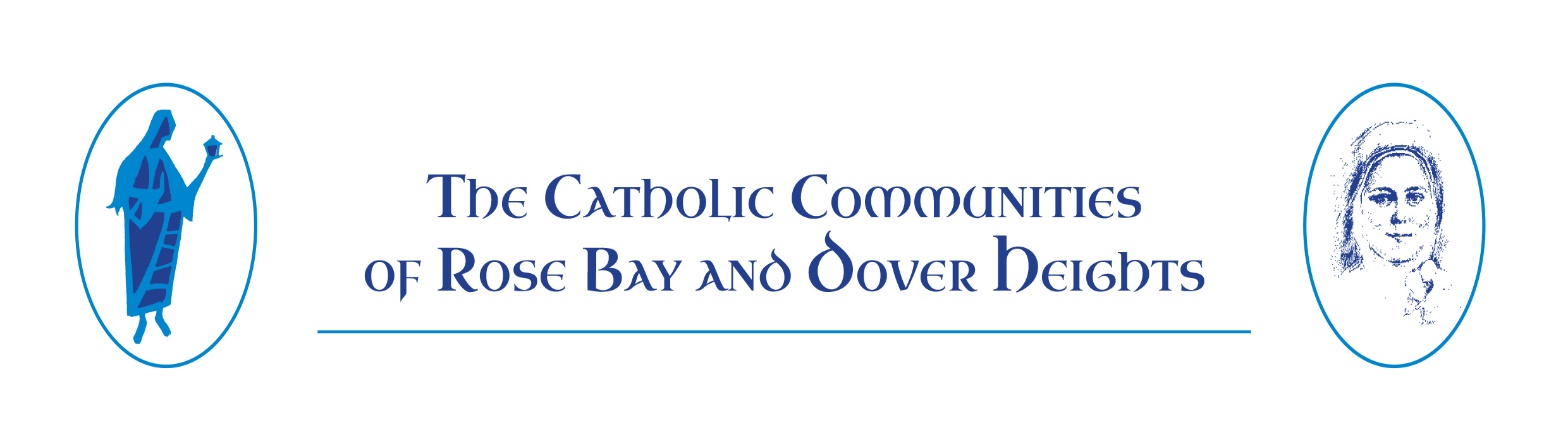 Dear St. Mary Magdalene and St. Therese Lisieux Parishioner.We welcome you to our Rose Bay and Dover Heights Catholic Communities, to best serve your needs we kindly ask you to complete the following registration form and present to the Parish office once completed.The Parish takes all reasonable precautions to safeguard your personal information from loss, misuse, interference, unauthorised access, modification or unlawful disclosure.Our Privacy statement can provide you with further information should you have any concerns, please feel free to contact the Parish office for any further assistance.However, you should keep in mind that the transmission of information over the internet is not completely secure or error-free. In particular, e-mail sent to or from this Site may not be secure, and you should therefore take special care in deciding what information you send to us via e-mail.Please Print Clearly Details Of Other Family Members Thank you for taking the time to complete this form.  Please feel free to return this form to the Parish office direct or via e-mail.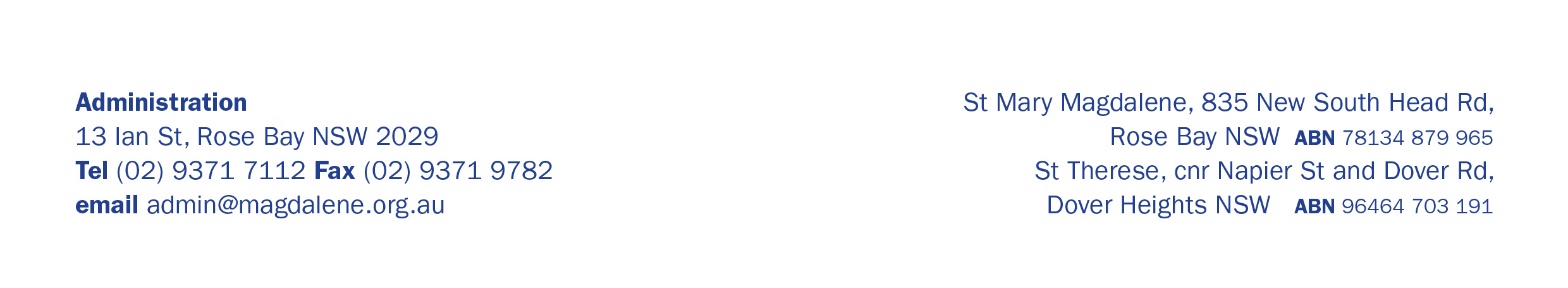 Surname 	 	 	 	 	 Surname 	 	 	 	 	 Surname 	 	 	 	 	 Occupation Occupation Christian Names 	 	 	 	 Christian Names 	 	 	 	 Christian Names 	 	 	 	 Home Phone  Home Phone  Marital Status  	 	 	 	 Marital Status  	 	 	 	 Marital Status  	 	 	 	 Mobile Phone  Mobile Phone  Date of Birth 	 	 	 	 	 Date of Birth 	 	 	 	 	 Date of Birth 	 	 	 	 	 Work Phone  Work Phone  Religion 	 	 	 	 	 Religion 	 	 	 	 	 Religion 	 	 	 	 	 Sacraments Received Sacraments Received Information that will assist the parish to serve you?	 	 	 	 Information that will assist the parish to serve you?	 	 	 	 Information that will assist the parish to serve you?	 	 	 	 What Ministry would you like to join?What Ministry would you like to join?Surname 	 	 	 	 	 Surname 	 	 	 	 	 Surname 	 	 	 	 	 Occupation Occupation Christian Names 	 	 	 	 Christian Names 	 	 	 	 Christian Names 	 	 	 	 Home Phone  Home Phone  Marital Status  	 	 	 	 Marital Status  	 	 	 	 Marital Status  	 	 	 	 Mobile Phone  Mobile Phone  Date of Birth 	 	 	 	 	 Date of Birth 	 	 	 	 	 Date of Birth 	 	 	 	 	 Work Phone Work Phone Religion 	 	 	 	 	 Religion 	 	 	 	 	 Religion 	 	 	 	 	 Sacraments Received 	 Sacraments Received 	 Residential addressResidential addressResidential addressPostal Address (if different from residential)Postal Address (if different from residential)Postcode Postcode Email address:     Email address:    Email address: Surname Christian names  	 Relationship to family 	 Date of Birth Occupation or school attended  Sacraments received 	 Ministry Involvement Surname Christian names  	 Relationship to family 	 Date of Birth Occupation or school attended  Sacraments received 	 Ministry Involvement Surname Christian names  	 Relationship to family 	 Date of Birth Occupation or school attended  Sacraments received 	 Ministry Involvement Surname Christian names  	 Relationship to family 	 Date of Birth Occupation or school attended  Sacraments received 	 Ministry Involvement Surname Christian names Relationship to family 	 Date of Birth Occupation or school attended  Sacraments received 	 Ministry Involvement 